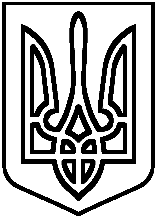 ВИКОНАВЧИЙ КОМІТЕТ РЖИЩІВСЬКОЇ МІСЬКОЇ РАДИВІДДІЛ ОСВІТИНАКАЗ04 вересня 2017 року                                м.Ржищів                                                № 172Про безпеку учасників навчально-виховного процесу ЗОШ І-ІІІ ступенів ім.О.Кошового під час проведення ремонтних робітНа виконання Законів України «Про освіту», «Про загальну середню освіту», «Про охорону праці», «Про пожежну безпеку», «Державних санітарних норм і правил влаштування, утримання загальноосвітніх навчальних закладів та організації навчального процесу», з метою забезпечення санітарно-епідемічного благополуччя учнів і працівників школи, створення належних умов для роботи закладу у новому 2017-2018 навчальному році, дотримання норм техніки безпеки, охорони праці та профілактики травматизму у зв’язку з проведення ремонтних робітНАКАЗУЮ:Покласти відповідальність за дотримання санітарно-гігієнічних норм і вимог, охорони праці, техніки безпеки та пожежної безпеки під час проведення ремонтних робіт на директора Ржищівської ЗОШ І-ІІІ ступенів ім.О.Кошового Любич В.М. Директору Ржищівської ЗОШ І-ІІІ ступенів ім.О.Кошового Любич В.М.:Провести додаткові інструктажі з працівниками школи, учнями з охорони праці та зробити відповідні підписи в журналах.Щоденно перед початком навчального процесу перевіряти безпечний стан робочих місць та обладнання.У випадку виникнення позаштатних ситуацій негайно інформувати відділ освіти.Контроль за виконанням даного наказу залишаю за собою.Завідувач                                                                               Н.Б.Горбенко